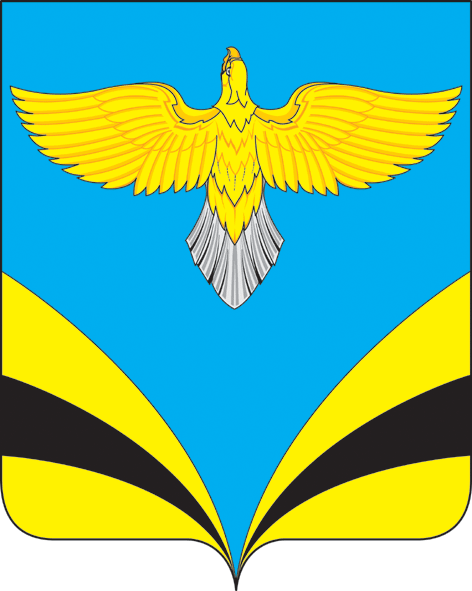        АДМИНИСТРАЦИЯ сельского поселения Екатериновкамуниципального района БезенчукскийСамарской области          РАСПОРЯЖЕНИЕ от   25 января  2024 года  №26              с. ЕкатериновкаВ целях осуществления мониторинга реализации генерального плана сельского поселения Екатериновка  муниципального района Безенчукский в соответствии  Градостроительного Кодекса Российской Федерации, Уставом сельского поселения Екатериновка муниципального района Безенчукский Самарской области:           1. Утвердить Отчет о реализации генерального плана сельского поселения Екатериновка  муниципального района Безенчукский  Самарской области за 2020-2023 годы.2. Контроль за исполнением настоящего распоряжения оставляю за собой.    Глава сельского поселения  Екатериновка                                                                         А.В. Гайдуков                                            Резепова Любовь Борисовна, специалист 1 кат                8(846)7631459Приложениек Распоряжению  администрациисельского поселения Екатериновка муниципального района БезенчукскийСамарской областиот "25" января 2024 №26 Отчето реализации генерального плана сельского поселения Екатериновка муниципального района Безенчукский Самарской области за 2020-2023 годы.Об утверждении отчета о реализации генерального плана сельского поселения Екатериновка  муниципального района Безенчукский  Самарской области за 2020-2023 годы.МероприятиеГенерального планаМестоположение объектаДата исполненияДата исполненияСтоимость работ (тыс.рублей)Программа комплексного развития транспортной инфраструктуры сельского поселения Екатериновка муниципального района Безенчукский Самарской области на 2018 год и период до 2033 годаПрограмма комплексного развития транспортной инфраструктуры сельского поселения Екатериновка муниципального района Безенчукский Самарской области на 2018 год и период до 2033 годаПрограмма комплексного развития транспортной инфраструктуры сельского поселения Екатериновка муниципального района Безенчукский Самарской области на 2018 год и период до 2033 годаПрограмма комплексного развития транспортной инфраструктуры сельского поселения Екатериновка муниципального района Безенчукский Самарской области на 2018 год и период до 2033 годаПрограмма комплексного развития транспортной инфраструктуры сельского поселения Екатериновка муниципального района Безенчукский Самарской области на 2018 год и период до 2033 годаРемонт дороги общего пользования с грунто-щебеночным покрытием в с.Владимировка по ул.Куйбышевас.Владимировка по ул.Куйбышева202020202221,0Выполнение работ по ремонту автодороги по ул. Фрунзе (от школы до ул. Набережная) - ул. Набережная (от ул. Фрунзе до ул. Полевая) в с. Екатериновка сельского поселения Екатериновка муниципального района Безенчукский Самарской областиВыполнение работ по устройству тротуара на ул. Фрунзе в с. Екатериновка муниципального района Безенчукский Самарской области-с.Екатериновка,  ул. Чапаевская - покрытие щебнем с планировкой и прикатыванием;- с.Екатериновка, от ул.Ленина: ул. Крестьянская (в сторону реки) - покрытие щебнем с планировкой и прикатыванием;      с. Екатериновкаул. Набережнаяул. Полевая2021202123 597,8Выполнение работ по ремонту дороги     с.Екатериновка, часть ул. Полевая: от ул. Ленина в сторону ул. Мельничная  - покрытие щебнем с планировкой и прикатыванием;с. Екатериновка, ул. Полевая20212021695,5Выполнение работ по ремонту дороги с. Владимировка, ул. Степана Разина - покрытие щебнем с планировкой и прикатыванием;с. Владимировка, ул. Степана Разина202320232255,3Выполнение работ по благоустройству дворовой территории МКД ул. Фабричная д.40, д. 41с. Екатериновка, ул. Фабричная202320232402,1Выполнение работ по ремонту щебеночной дороги:-с.Екатериновка, ул. Крестьянская, д.190 до д.204;-с.Екатериновка, ул. Мельничная, д.39 до ул. Ленина;-с.Владимировка, ул. Куйбышева, д.1 до д.20;-с. Кануевка, пер. Молодежный до ул. Зеленый Клин, д.9;- с. Александровка, ул. Рабочая от д.12 до д. 32. с. Екатериновка, ул. Крестьянская, д.190 до д.204; с. Екатериновка, ул. Мельничная, д.39 до ул. Ленина;с. Владимировка, ул. Куйбышева, д.1 до д.20;с. Кануевка, пер. Молодежный до ул. Зеленый Клин, д.9;с. Александровка, ул. Рабочая от д.12 до д. 32.20222022297,0296,5596,1599,6599,3Установка знаков приоритетного дорожного движенияс. Екатериновка20222022490,2ИТОГО:34050,4Программа комплексного развития систем коммунальной инфраструктуры сельского поселения Екатериновка муниципального района Безенчукский Самарской области на период с 2016 года по 2033 годыПрограмма комплексного развития систем коммунальной инфраструктуры сельского поселения Екатериновка муниципального района Безенчукский Самарской области на период с 2016 года по 2033 годыПрограмма комплексного развития систем коммунальной инфраструктуры сельского поселения Екатериновка муниципального района Безенчукский Самарской области на период с 2016 года по 2033 годыПрограмма комплексного развития систем коммунальной инфраструктуры сельского поселения Екатериновка муниципального района Безенчукский Самарской области на период с 2016 года по 2033 годыПрограмма комплексного развития систем коммунальной инфраструктуры сельского поселения Екатериновка муниципального района Безенчукский Самарской области на период с 2016 года по 2033 годыСтроительство скважины с системой водоочистки и реконструкции системы водоснабжения Реконструкция системы водоснабжения в с. Екатериновка общей протяженностью 6 685м. по программе «Развитие коммунальной инфраструктуры Самарской области».с. Екатериновка2023113149,09113149,09ИТОГО:113149,09113149,09Программа комплексного развития социальной  инфраструктуры сельского поселения Екатериновка муниципального района Безенчукский Самарской области на 2017 - 2033 г.г.Программа комплексного развития социальной  инфраструктуры сельского поселения Екатериновка муниципального района Безенчукский Самарской области на 2017 - 2033 г.г.Программа комплексного развития социальной  инфраструктуры сельского поселения Екатериновка муниципального района Безенчукский Самарской области на 2017 - 2033 г.г.Программа комплексного развития социальной  инфраструктуры сельского поселения Екатериновка муниципального района Безенчукский Самарской области на 2017 - 2033 г.г.Программа комплексного развития социальной  инфраструктуры сельского поселения Екатериновка муниципального района Безенчукский Самарской области на 2017 - 2033 г.г.                       ----0